ANIL 							              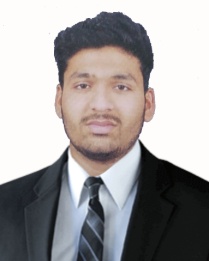 Email: anil.387444@2freemail.com .

Career Objective
To fully utilize my technical and professional skills which leads me to handle a responsible position towards the progress of the organization.
Technical trainingMini project work in BHEL on STEAM & GAS Turbines.Cost effective Manufacturing using 5-axis CNC lathe.Intense study on the Manufacturing of turbine bladesHeat exchangers, pressure vessels, Overhauling of valvesFocused on Performance & efficiency factors.Inplant training on Mechanical Maintenance Offsite in NTPC Limited, Ramagundam.Handling of Wagon tippler for loading conveyorPulverizers for coal crushing, Boiler working and its maintenanceWorked for improving the efficiency of steam generationCondensers and cooling tower inspectionMajor project in DRDL on Design of MISSILE HANDLING SYSTEMSBeam Modeling at Indian Army, navy, Air force for loading the missile in the canister.Made with considerations from strength, cost and situational usage.Technical and personal skillsGood Industrial ExposureProblem solving  & Analytical abilityExcellent Technical knowledgeFailure Analysis  & safety ManagementInterpersonal skillsBasic knowledge in AutoCAD, ANSYSCan take good decisions at odd timesSelf Learner and has an ability to Grasp QuicklyCreative thinking, Team management  & Leadership skillsAchievementsSecured 4th position in VIRTUALS in National Kart Racing Championship (NKRC) out of 150 participants from all over the country.Stood at 1st position in NCC PARADE in Inter school competition.Top performer in the University, almost in all the Academic years.Member of Student chapter in SMAE , an organization  for promoting the quality and standards in mechanical and Automotive engineeringAwardsWas given an Award “Emerging Team” for the Uniqueness in the project.Award of Honour for best performance in college.Educational qualificationPersonal detailsD.O.B & Gender     : 12th Jan 1997, MaleNationality              : IndianMaritial status         : SingleLanguages known   : English, Hindi & Telugu Interests &Hobbies: Great desire in knowing things Research & Keep myself updated with the Latest TechnologyCourseBoardCollege/SchoolYear of passingPercentage or CGPA B.Tech(Mechanical)JNTU (affiliated)AutonomousSri Indu college of Engineering & Technology201880%IntermediateBoard of IntermediateAlphores junior college201485%Secondary SSCSaint Claire High School2012       8.8